進修部103學年度第1學期第二次班會班會專題討論內容摘要      1、請提供學校附近易肇事路段？2、行徑此路段該如何確保行車安全？四技電機1.校門口前面、後門、停車場。2.保持安全距離，行車慢點。資管1.澄清路。2.行車慢點，勿超車。機械    正修大門口上下學時間車流量大，非常容易出事情，請大家騎車注意安全，請車速不要過快。工管1.澄清路。2.戴安全帽、勿超速、不要蛇行。資工圓山路與澄清路應特別注意。上放學騎車同學注意安全。資管四丙後側門轉彎處、校門口前、澄清路到校門口前上坡段剛好有一交叉路口，很容易肇事。保持安全距離，不要鑽入車陣中蛇行，交通順暢時車速不要過快，以免有突發狀況。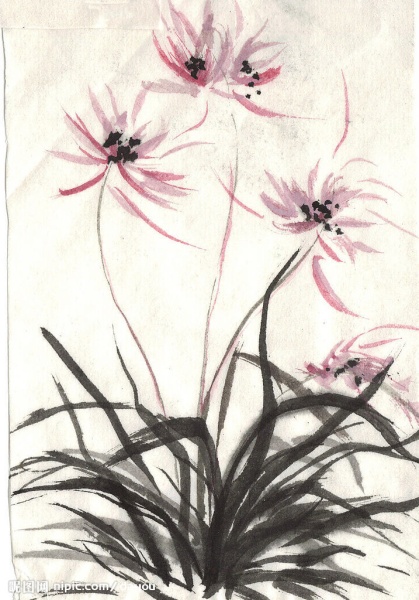 國企二甲行徑每條路都務必注意安全。放慢車速，左右查看有無來車。轉彎車務必禮讓直行車。汽、機車應當禮讓行人。                  數位青年路與本館路交接口。減慢行駛速度，保持安全距離。創意澄清路段、濱山街。保持行車距離、放慢車速、戴安全帽。妝彩三乙山腳下學校大門口學校後門本館路。和車輛保持安全距離。電機四乙澄清路每個路口。車速別過快，要遵守交通號誌。不跟汽車搶道，晚上記得開大燈。國企澄清路與本館路交叉口。可在下坡路段前設置提示號誌以警示同學，重點就是騎車速度放慢。金融正修靠近後門澄清路。放學騎正修路注意過馬路行人、騎車勿過快、保持距離。休運三乙大門口往圓山路上學校後門車多的地方澄清路。跟行人保持距離騎慢點、注意左右來車、不要闖紅燈、不要騎在汽車的中間、別貪快。企管澄清路。覺得現在人都因趕時間或懶得等紅綠燈而直闖,那很容易跟其他車相撞，所以遵守交通安全是最基本的，在下課時段有交警指揮交通也會減少許多意外。二技 企管四乙大門口很多車子轉彎沒打方向燈，都彎過去才打。正修路很多騎機車學生在學校外環找停車位，但看到都直接停沒有先看有無後面來車，常看到後面騎士煞車或直接撞上去，找停車位時應注意有無後面來車，再減速停好車子。                       資工三乙    學校停車場別騎快，還有大門。圓山路段坑洞多，彎道多，請勿快速行駛。電機三乙澄觀路、民族路、博愛路、圓山路、澄清路、青年路、濱山街、本館路。紅燈停，綠燈行，勿超速及酒駕，繫戴安全帽。資管大門口十字路口紅綠燈，側門門口車輛多。大門路段車輛須遵守紅綠燈標致於1830時有糾察隊指揮，也須遵守相關指揮人員管制，側門路段車多，建議有相關糾察或警衛，可在上下學時段指揮交通，避免交通阻塞 。                   企管四乙正修大門、澄清路、濱山街、濱山街10.50巷、青年路2段、大埤南路、本館路、建國路三段、九如路。請同學穿防摔衣褲、全罩式安全帽、車靴、騎乘機車時速低於60、若發生     車禍自行拍照,請勿相信**同仁會幫你拍照。工管1. 澄清路與青年路、澄清路與文衡路、濱山街與青年路、澄清路上。2. 要二段式轉彎，不闖紅燈,綠燈時也要注意左右來車，在巷內減速慢行， 不     超車。金融側門之三叉路口、濱山街小巷、大門、7-11前、停車場內、澄清路大埤路口。打大燈、帶反光物或發光勿、酒後不駕車、不隨意穿越馬路、車速放慢、轉彎時注意後方來車、從側門或小路出來到大路要注意、保持安全距離、戴安全帽、彎道勿超速。                         資管大門側門學校附近。與車輛保持安全距離、遵守交通規則、不低頭滑手機。資管一乙後門圓山下山方向。遵守交通規則、注意交叉路。數位澄清路橋、文衡路、正修路、澄清路、文龍路、本館路、建工路與澄清十字路、青年2段。不喝酒、不騎快、不併騎。資工二乙青年路和澄清路交叉，澄清路上車多容易肇事,文衡路和義華路上，學生宿舍也常肇事，後門文賓街、青年路和大埤路容易肇事。不超速、遵守交通規則、不違規停車、不闖紅燈、不蛇行、不三貼、戴安全帽。企管一乙澄清路下坡段、圓山飯店旁、本館路、濱山街下坡路段。減速、多加注意車況、勿違規停車、保持安全距離、穿著亮色衣物、遵守交通規則。電子澄清路。不搶跑道、人人都遵守交通規則、保持安全距離、不闖紅燈不超車關於這次討論來看，車禍問題真的很嚴重，就以學校附近路段來說，澄清路及青年路還有各條主要道路都是車多危險，尤其是澄清路那麼車禍造成的問題很嚴重，不但車禍還肇事逃逸的問題不可原諒，不但撞到了人還造成雙方受傷，還吃上官司。資管二乙1.澄清路、本館路、濱山街、青年街口及路口。2.戴安全帽、不聽音樂、不要騎老人後面。企管二乙後門、澄清路、學校大門機車要右轉進來校門時、車場內、後門右轉交叉路口。學校範圍內由警衛做好控管、非學校範圍由學校或班導師加強宣導、保持  安全距離 。資工一乙澄清路與正修路交叉路、圓山路與正修路交叉路口。行車時減速、轉彎或交叉路口一定要注意前後左右來車，再繼續行駛。機械二乙停車場柵欄口、澄清路校門口、九如路與澄清路至本館路口。遵守交通規則、減速慢行、互相禮讓。觀光一丙本館路、環湖路、後門、側門、大門、公園路。放慢速度、注意左右來車。資管二甲青年路、濱山街口、建國路口。減速慢行、不搶快。應外三甲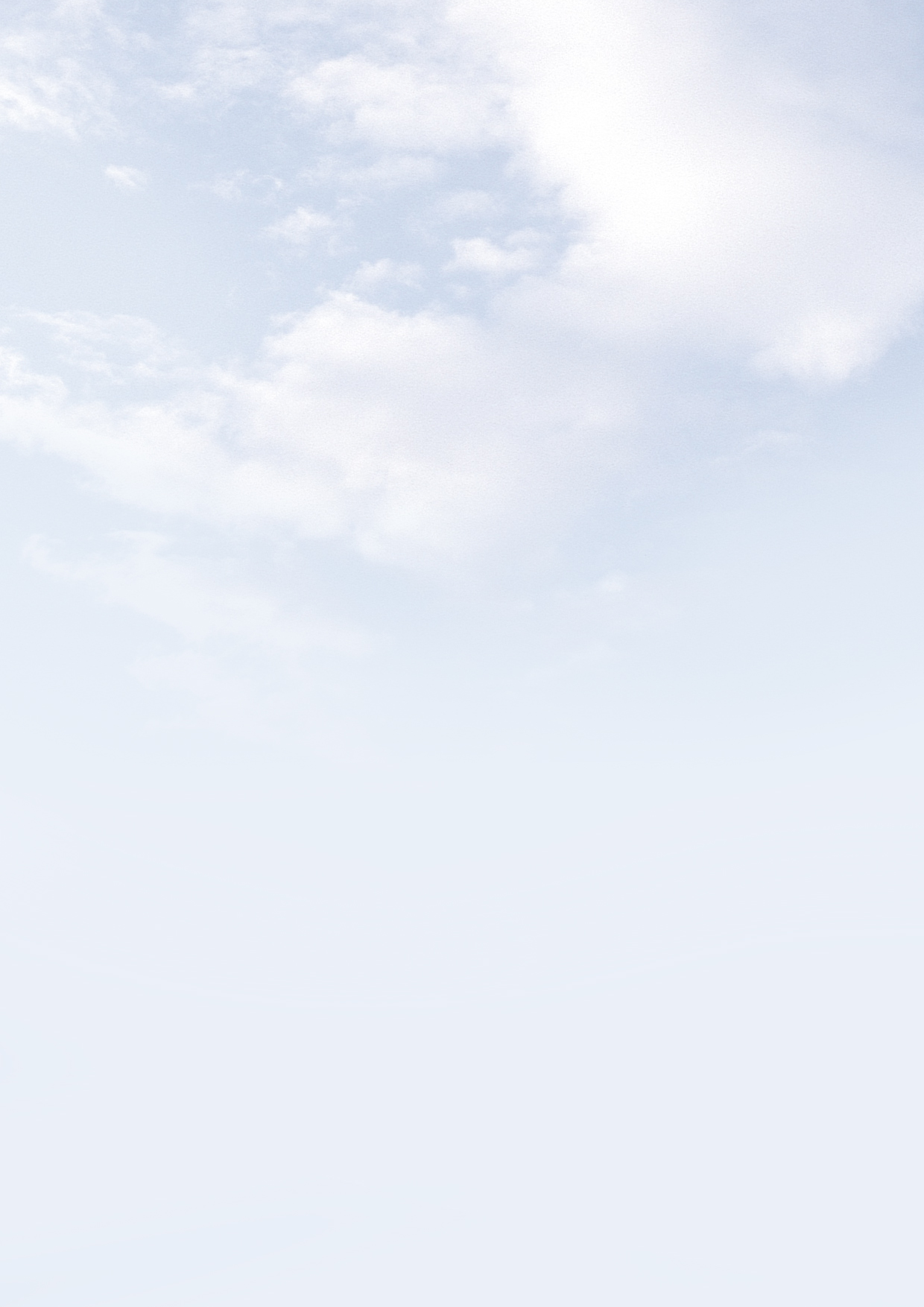 後門出去右轉的T字路口。注意行車及行人並減速慢行。電機三丙青年路二段、濱山街、正修後T字路口。中正路跟神農路交叉十字路口要減速慢行、青年路上要減速慢行，要保持安全距離。電子三甲澄清路、本館路上。保持安全距離、減速慢行、不搶快、不闖紅燈。時尚四乙圓山路、澄清路。保持安全距離、不搶快、不闖紅燈 。應外二甲校門口、圓山路、澄清路。保持安全距離、減速慢行。工管四甲澄清路。綠燈時要看有無來車，再行駛、戴安全帽、遵守交通規則。電子四甲後門、本館路跟澄清路交叉。注意轉彎口、騎慢點。國企四甲松藝路及圓山飯店下附近路口容易發生車禍。正修路因靠近後門，容易因放學人較多，造成車禍事故繁多請注意。資工四甲出校門口左轉連續2個路口。減速慢行、注意行車動向、遵守交通號誌。時尚二甲青年路、澄清路上下班顛峰騎車輛真的亂又多，若真的行經此路段時，只能多加注意慢行。應外四甲澄清路、濱山街、青年路。騎慢點、保持行車距離。創意三甲1.澄清路、正修各門口。2.騎車請慢行，放學人潮眾多，路上小心。企管二丙出校門的大十字路口。大家放慢行車速度，不搶快，遵守燈號，交過路口時彼此禮讓，注意行人，一定要記得開燈。幼保一甲青年路與文龍路交叉口，澄清路與青年路口,建公路與本館路口。開車或騎車請打正確的方向燈騎車，請戴安全帽並兩段式待轉。時尚一甲1.澄清路、義華路、青年路。2.車速放慢、勿超車、轉彎請打方向燈、注意後方來車。餐飲一乙松藝路、圓山北路、球場路、圓山路交叉路口，因交通號誌較為複雜易發生車禍。行經此路段須更加小心，且更須注意後方來車，慢速行駛，請依交通號誌行駛，切誤打誤撞釀成大禍。時尚四甲大門口轉彎處。2.放慢速度停看聽。時尚三乙    本館路、圓山路為視線黑暗，路段行經此路段應該需要身穿亮色系衣物，開大燈，戴安全帽，注意四周，不騎快。妝彩一乙    澄清路正修外車多易肇事騎車慢一點遵守交通規則戴安全帽。企管二甲    後門D棟停車場入口禮讓行人騎出去減速側門輔英蛋包飯下坡減速慢行。應外一甲    濱山街因巷道不大，轉彎出因狹窄易，造成汽機、車爭道，請同學上下課騎機車放慢速度以策安全。數位四甲澄清路、國泰路、圓山路、九如一路。騎行保持精神清醒。停、看、聽，禮讓其他行車及行人。放慢速度。不可在行車時使用手機或聽歌。保持警覺注意四周。夜晚行車要開燈，務必配戴安全帽。不可超載。幼保四甲1.澄清路(坡道)、長庚醫院。2.騎車速度減慢、行車要戴安全帽、行車時多注意左右和前後方來車、保持  距離、行車時必須將車燈開設明亮。企管三甲青年路一二澄清路。上學途中，這兩條一定塞爆，瘋狂車手都在此時展現身手，但一不小心，牽連其他人遭殃，再好身手都有可能疏忽，勸各位遵守交通規則，戴安全帽，別以命做賭注，跟錢過不去。電機二乙    同學騎機車時要確實佩戴安全帽切勿超速。電子二甲澄清路和球場路路口、澄清路和澄和路路口、濱山街與青年路路口、大埤路與正修路路口。戴安全帽車速勿過快、騎車專心，勿使用手機、行經路口減速慢行,勿搶快、不要併騎聊天、遵守交通號誌、兩段式左轉。資管三乙正修後門澄清路。因正修後門很多車輛須進入停車場，故很容易發生意外，請同學謹記放慢車速，記得打方向燈，由於澄清路為重要道路也有很多死角，請同學如有行經此路段，放慢速度，注意交通號誌。二技企管三甲文濱街、澄清路、澄清路與本館路交叉口。勿搶快、勿超速、遵守交通號誌、勿蛇行。餐飲一甲後門三叉口到晚上下課時沒有紅綠燈，容易發生事故，而且車道離人行道近，晚上看不清楚，行人不遵守交通規則，只顧自己方便隨意過馬路，正門門口在夜校上課期間容易塞車，轉進門口時容易被後方車追撞，大家都搶黃燈，更容易發生意外。多穿鮮明的衣物、遵守交通規則、多讓行人先行以降低危險。機械一甲    出大門口，越過澄清路左轉至青年路與本館路交接口，這段路雖不長,但有通往本館路的叉路，在放學或下班期間，車子很多易肇事。減速慢行注意突然又轉超車或叉路來車以確保安全。企管三丙青年路。對於學校附近的青年路車流量較多，平時出入此路段，除了騎機車時務必戴上安全帽，行車時也勿過度超速行駛，為避免行人及車流量較多時更安全。駕駛汽機車之駕駛人，在轉角路段車速勿過快，除了需要左右看是否有行人及行車來往，避免闖紅燈事宜，也保持行車安全距離以策安全。時尚三甲大門、大埤路與正修路交接路口、圓山路與公園路、青年路二段與澄清路口、正修路公園路口、濱山街巷道。減速慢行、注意左側及右側車輛、行車前檢查煞車、見到出口指示標誌須打方向燈。金融一甲1. 澄清路與圓山路、濱山街與濱山街55巷、正修路與公園路口。2. 減速慢行，轉彎車禮讓直行車，遵守交通規則，勿違規，行經路口必看清   楚左右來車，勿疲勞駕駛,騎車進入校門時一定要放慢車速，小心行人並   禮讓行人，大燈要開讓自己看得清路，也讓別人看見自己。休運三乙大門口、往圓山路上。跟人保持距離，騎慢一點，隨時注意左右來車，不闖紅燈，不騎在汽車中間，別貪快。資管三丙1.濱山街、澄清路。2.請各位同學減速慢行，行車時注意前方車車輛狀況，經過路口時，暫停下      來看左右有無來車，在行車時如天氣不佳或晚上行車，請開前方車頭燈，  方便對向來車確認有無車輛經過，以免發生碰撞，也請不要為了搶快而闖  紅燈或蛇行。妝彩三甲澄清路。減速慢行、戴安全帽、車距要注意、專心騎車。休運三丙澄清路與圓山路。騎到轉彎口時應該要減速慢行，或停下來稍微看一下，以確保真的沒車再繼續行駛。確定自己是否有開大燈，避免造成來車沒看見而造成交通事故。確定自己有戴安全帽，有扣好再行駛。不要並排騎車。行經中勿跟旁人說話，以免造成擦撞。建築一甲正修路、青年路、下坡地。可搭乘公車、行車轉彎、減速慢行、2段式左轉。